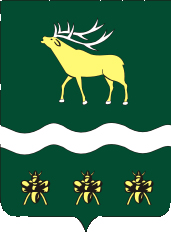 АДМИНИСТРАЦИЯЯКОВЛЕВСКОГО МУНИЦИПАЛЬНОГО РАЙОНА ПРИМОРСКОГО КРАЯПОСТАНОВЛЕНИЕ О внесении изменения в постановление от 18.02.2019 г. № 58-НПА                          «Об утверждении Положения об оплате труда работников муниципальных бюджетных образовательных учреждений Яковлевского муниципального района»В связи с постановлением Администрации Приморского края от 01.11.2019 г. № 718-па «Об утверждении стандартного по Приморскому краю оклада педагогического работника муниципальной общеобразовательной организации на 2020 год и плановый период 2021 и 2022 годов», № 719-па «Об утверждении стандартного по Приморскому краю оклада педагогического работника муниципальной дошкольной образовательной организации на 2020 год и плановый период 2021 и 2022 годов», в соответствии с Решением Думы Яковлевского муниципального района от 26.12.2019 г. № 196-НПА «О бюджете Яковлевского муниципального района на 2020 и плановый период 2021 и 2022 годов», в целях исполнения постановления Администрации Яковлевского муниципального района от 27.12.2019 г. № 567 – НПА «Об увеличении (индексации) оплаты труда работников муниципальных учреждений Яковлевского муниципального района», на основании Устава Яковлевского муниципального района, Администрация Яковлевского муниципального района,ПОСТАНОВЛЯЕТ:Внести в Положение об оплате труда работников Муниципальных бюджетных  образовательных  учреждений  Яковлевского муниципального района,  утвержденное постановлением Администрации Яковлевского муниципального района от 18.02.2019 г. № 58-НПА «Об утверждении Положения об оплате труда работников муниципальных бюджетных образовательных учреждений Яковлевского муниципального района» (далее – Положение), следующие изменения:  Изложить Приложение № 1 к Положению в редакции Приложения   № 1 к настоящему постановлению.1.2. Изложить Приложение № 2 к Положению в редакции Приложения № 2 к настоящему постановлению.1.3. Изложить Приложение № 3 к Положению в редакции Приложения № 3 к настоящему постановлению.  2. Опубликовать  настоящее постановление  в районной газете «Сельский труженик» и разместить его на официальном сайте Администрации Яковлевского муниципального района в сети Интернет.3. Контроль за  исполнением настоящего постановления оставляю за собой.   4. Настоящее постановление вступает в силу со дня его официального опубликования и распространяется на правоотношения, возникшие с 01 января 2020 года.Глава района – глава  АдминистрацииЯковлевского муниципального района                                                       Н.В. Вязовик	Приложение № 1к постановлению Администрации Яковлевского муниципального района от 27.12.2019г. № 577-НПАБАЗОВЫЕ ОКЛАДЫПО ПРОФЕССИОНАЛЬНЫМ КВАЛИФИКАЦИОННЫМ ГРУППАМ ДОЛЖНОСТЕЙ РАБОТНИКОВ МУНИЦИПАЛЬНЫХ БЮДЖЕТНЫХ ОБЩЕОБРАЗОВАТЕЛЬНЫХ УЧРЕЖДЕНИЙ ЯКОВЛЕВСКОГО МУНИЦИПАЛЬНОГО РАЙОНА Приложение № 2к постановлению Администрации Яковлевского муниципального района от 27.12.2019г. № 577-НПАБАЗОВЫЕ ОКЛАДЫПО ПРОФЕССИОНАЛЬНЫМ КВАЛИФИКАЦИОННЫМ ГРУППАМ ДОЛЖНОСТЕЙ РАБОТНИКОВ МУНИЦИПАЛЬНЫХ БЮДЖЕТНЫХ ДОШКОЛЬНЫХ ОБРАЗОВАТЕЛЬНЫХ УЧРЕЖДЕНИЙ ЯКОВЛЕВСКОГО МУНИЦИПАЛЬНОГО РАЙОНА 	Приложение № 3к постановлению Администрации Яковлевского муниципального районаот 27.12.2019г. № 577-НПАБАЗОВЫЕ ОКЛАДЫПО ПРОФЕССИОНАЛЬНЫМ КВАЛИФИКАЦИОННЫМ ГРУППАМ ДОЛЖНОСТЕЙ РАБОТНИКОВ МУНИЦИПАЛЬНЫХ УЧРЕЖДЕНИЙ ДОПОЛНИТЕЛЬНОГО ОБРАЗОВАНИЯ ЯКОВЛЕВСКОГОМУНИЦИПАЛЬНОГО РАЙОНА от27.12.2019с. Яковлевка№577-НПАПрофессиональные квалификационные группы и квалификационные уровниДолжности, отнесенные к квалификационным уровнямДолжности, отнесенные к квалификационным уровнямДолжности, отнесенные к квалификационным уровнямДолжности, отнесенные к квалификационным уровнямБазовые оклады (рублей)Профессиональная квалификационная группа«Общеотраслевые профессии рабочих первого уровня»Профессиональная квалификационная группа«Общеотраслевые профессии рабочих первого уровня»Профессиональная квалификационная группа«Общеотраслевые профессии рабочих первого уровня»Профессиональная квалификационная группа«Общеотраслевые профессии рабочих первого уровня»Профессиональная квалификационная группа«Общеотраслевые профессии рабочих первого уровня»Профессиональная квалификационная группа«Общеотраслевые профессии рабочих первого уровня»1 квалификационный уровеньУборщик служебных помещенийУборщик служебных помещенийУборщик служебных помещенийУборщик служебных помещений30091 квалификационный уровеньГардеробщикГардеробщикГардеробщикГардеробщик30091 квалификационный уровеньДворникДворникДворникДворник30091 квалификационный уровеньРабочий по комплексному обслуживанию и ремонту здания (рабочий)Рабочий по комплексному обслуживанию и ремонту здания (рабочий)Рабочий по комплексному обслуживанию и ремонту здания (рабочий)Рабочий по комплексному обслуживанию и ремонту здания (рабочий)30091 квалификационный уровеньПодсобный рабочий кухниПодсобный рабочий кухниПодсобный рабочий кухниПодсобный рабочий кухни30091 квалификационный уровеньСторожСторожСторожСторож30091 квалификационный уровеньПовар:Повар:до 100 питающихсядо 100 питающихся30191 квалификационный уровеньПовар:Повар:от 101 – 200 питающихсяот 101 – 200 питающихся32671 квалификационный уровеньПовар:Повар:от 201 – 300 питающихсяот 201 – 300 питающихся36481 квалификационный уровеньПовар:Повар:свыше 300 питающихсясвыше 300 питающихся41701 квалификационный уровеньМашинист котельной установки (кочегар)на твердом топливеМашинист котельной установки (кочегар)на твердом топливеМашинист котельной установки (кочегар)на твердом топливеМашинист котельной установки (кочегар)на твердом топливе4127Профессиональная квалификационная группа«Общеотраслевые профессии рабочих второго уровня»Профессиональная квалификационная группа«Общеотраслевые профессии рабочих второго уровня»Профессиональная квалификационная группа«Общеотраслевые профессии рабочих второго уровня»Профессиональная квалификационная группа«Общеотраслевые профессии рабочих второго уровня»Профессиональная квалификационная группа«Общеотраслевые профессии рабочих второго уровня»Профессиональная квалификационная группа«Общеотраслевые профессии рабочих второго уровня»2 квалификационный уровеньЭлектрикЭлектрикЭлектрикЭлектрик47294 квалификационный уровеньВодитель школьного автобуса (водитель)Водитель школьного автобуса (водитель)Водитель школьного автобуса (водитель)Водитель школьного автобуса (водитель)7390Профессиональная квалификационная группа«Общеотраслевые должности служащих первого уровня»,должностей работников учебно-вспомогательного персонала первого уровняПрофессиональная квалификационная группа«Общеотраслевые должности служащих первого уровня»,должностей работников учебно-вспомогательного персонала первого уровняПрофессиональная квалификационная группа«Общеотраслевые должности служащих первого уровня»,должностей работников учебно-вспомогательного персонала первого уровняПрофессиональная квалификационная группа«Общеотраслевые должности служащих первого уровня»,должностей работников учебно-вспомогательного персонала первого уровняПрофессиональная квалификационная группа«Общеотраслевые должности служащих первого уровня»,должностей работников учебно-вспомогательного персонала первого уровняПрофессиональная квалификационная группа«Общеотраслевые должности служащих первого уровня»,должностей работников учебно-вспомогательного персонала первого уровня1 квалификационный уровеньСекретарь учебной части, помощник воспитателяСекретарь учебной части, помощник воспитателяСекретарь учебной части, помощник воспитателяСекретарь учебной части, помощник воспитателя3770Профессиональная квалификационная группа«Общеотраслевые должности служащих первого уровня»,должностей работников учебно-вспомогательного персонала второго уровняПрофессиональная квалификационная группа«Общеотраслевые должности служащих первого уровня»,должностей работников учебно-вспомогательного персонала второго уровняПрофессиональная квалификационная группа«Общеотраслевые должности служащих первого уровня»,должностей работников учебно-вспомогательного персонала второго уровняПрофессиональная квалификационная группа«Общеотраслевые должности служащих первого уровня»,должностей работников учебно-вспомогательного персонала второго уровняПрофессиональная квалификационная группа«Общеотраслевые должности служащих первого уровня»,должностей работников учебно-вспомогательного персонала второго уровняПрофессиональная квалификационная группа«Общеотраслевые должности служащих первого уровня»,должностей работников учебно-вспомогательного персонала второго уровня1 квалификационный уровеньДежурный по режимуДежурный по режимуДежурный по режимуДежурный по режиму38331 квалификационный уровеньЛаборантЛаборантЛаборантЛаборант38332 квалификационный уровеньЗаведующий хозяйствомДиспетчер образовательного учреждения Заведующий хозяйствомДиспетчер образовательного учреждения Заведующий хозяйствомДиспетчер образовательного учреждения Заведующий хозяйствомДиспетчер образовательного учреждения 4127Профессиональная квалификационная группа«Общеотраслевые должности служащих третьего уровня»,должностей педагогических работниковПрофессиональная квалификационная группа«Общеотраслевые должности служащих третьего уровня»,должностей педагогических работниковПрофессиональная квалификационная группа«Общеотраслевые должности служащих третьего уровня»,должностей педагогических работниковПрофессиональная квалификационная группа«Общеотраслевые должности служащих третьего уровня»,должностей педагогических работниковПрофессиональная квалификационная группа«Общеотраслевые должности служащих третьего уровня»,должностей педагогических работниковПрофессиональная квалификационная группа«Общеотраслевые должности служащих третьего уровня»,должностей педагогических работников1квалификационный уровень1квалификационный уровеньИнструктор    по  трудуИнструктор    по  трудуИнструктор    по  труду99752 квалификационный уровень2 квалификационный уровеньПедагог – организаторСоциальный  педагогПедагог дополнительного образования Педагог – организаторСоциальный  педагогПедагог дополнительного образования Педагог – организаторСоциальный  педагогПедагог дополнительного образования 112623 квалификационный уровень3 квалификационный уровеньПедагог –психологМастер производственного обучения ВоспитательПедагог –психологМастер производственного обучения ВоспитательПедагог –психологМастер производственного обучения Воспитатель     124434 квалификационный уровень4 квалификационный уровеньУчительПедагог - библиотекарьУчитель-логопедПреподаватель –организатор основ безопасности жизнедеятельностиУчительПедагог - библиотекарьУчитель-логопедПреподаватель –организатор основ безопасности жизнедеятельностиУчительПедагог - библиотекарьУчитель-логопедПреподаватель –организатор основ безопасности жизнедеятельности      13230Профессиональная квалификационная группа«Общеотраслевые должности служащих четвертого уровня»Административно-управленческий персоналПрофессиональная квалификационная группа«Общеотраслевые должности служащих четвертого уровня»Административно-управленческий персоналПрофессиональная квалификационная группа«Общеотраслевые должности служащих четвертого уровня»Административно-управленческий персоналПрофессиональная квалификационная группа«Общеотраслевые должности служащих четвертого уровня»Административно-управленческий персоналПрофессиональная квалификационная группа«Общеотраслевые должности служащих четвертого уровня»Административно-управленческий персоналПрофессиональная квалификационная группа«Общеотраслевые должности служащих четвертого уровня»Административно-управленческий персонал2 квалификационный уровеньЗаместитель директораЗаместитель директораЗаместитель директорадо 100 учащихся117592 квалификационный уровеньЗаместитель директораЗаместитель директораЗаместитель директораот 101 – 200 учащихся125092 квалификационный уровеньЗаместитель директораЗаместитель директораЗаместитель директораот 201 – 300 учащихся132512 квалификационный уровеньЗаместитель директораЗаместитель директораЗаместитель директорасвыше 300 учащихся140313 квалификационный уровеньЗаведующийфилиала:Заведующийфилиала:Заведующийфилиала:до 100 учащихся117593 квалификационный уровеньЗаведующийфилиала:Заведующийфилиала:Заведующийфилиала:от 101 – 200 учащихся125093 квалификационный уровеньЗаведующийфилиала:Заведующийфилиала:Заведующийфилиала:от 201 – 300 учащихся132513 квалификационный уровеньЗаведующийфилиала:Заведующийфилиала:Заведующийфилиала:свыше 300 учащихся140313 квалификационный уровеньДиректор Директор Директор до 100 учащихся146993 квалификационный уровеньДиректор Директор Директор от 101 – 200 учащихся156353 квалификационный уровеньДиректор Директор Директор от 201 – 300 учащихся165633 квалификационный уровеньДиректор Директор Директор свыше 300 учащихся17499Профессиональные квалификационные группы и квалификационные уровниДолжности, отнесенные к квалификационным уровнямДолжности, отнесенные к квалификационным уровнямДолжности, отнесенные к квалификационным уровнямБазовые оклады (рублей)Профессиональная квалификационная группа«Общеотраслевые профессии рабочих первого уровня»Профессиональная квалификационная группа«Общеотраслевые профессии рабочих первого уровня»Профессиональная квалификационная группа«Общеотраслевые профессии рабочих первого уровня»Профессиональная квалификационная группа«Общеотраслевые профессии рабочих первого уровня»Профессиональная квалификационная группа«Общеотраслевые профессии рабочих первого уровня»1 квалификационный уровеньДворникДворникДворник30091 квалификационный уровеньПодсобный рабочий кухниПодсобный рабочий кухниПодсобный рабочий кухни30091 квалификационный уровеньРабочий по комплексному обслуживанию и ремонту здания (рабочий)Рабочий по комплексному обслуживанию и ремонту здания (рабочий)Рабочий по комплексному обслуживанию и ремонту здания (рабочий)30091 квалификационный уровеньКастеляншаКастеляншаКастелянша30091 квалификационный уровеньКладовщикКладовщикКладовщик30091 квалификационный уровеньСторожСторожСторож30091 квалификационный уровеньМашинист по стирке бельяМашинист по стирке бельяМашинист по стирке белья41271 квалификационный уровеньМашинист котельной установки (кочегар)на твердом топливеМашинист котельной установки (кочегар)на твердом топливеМашинист котельной установки (кочегар)на твердом топливе41271 квалификационный уровеньПовар: до 100 питающихсядо 100 питающихся41271 квалификационный уровеньПовар: от 101 – 150 питающихсяот 101 – 150 питающихся47401 квалификационный уровеньПовар: от 151 – 200 питающихсяот 151 – 200 питающихся5422Профессиональная квалификационная группа«Общеотраслевые должности служащих первого уровня»,должностей работников учебно-вспомогательного персонала первого уровняПрофессиональная квалификационная группа«Общеотраслевые должности служащих первого уровня»,должностей работников учебно-вспомогательного персонала первого уровняПрофессиональная квалификационная группа«Общеотраслевые должности служащих первого уровня»,должностей работников учебно-вспомогательного персонала первого уровняПрофессиональная квалификационная группа«Общеотраслевые должности служащих первого уровня»,должностей работников учебно-вспомогательного персонала первого уровняПрофессиональная квалификационная группа«Общеотраслевые должности служащих первого уровня»,должностей работников учебно-вспомогательного персонала первого уровня1 квалификационный уровеньПомощник воспитателяПомощник воспитателяПомощник воспитателя4354Профессиональная квалификационная группа «Общеотраслевые должности служащих второго уровня»,должностей работников учебно-вспомогательного персонала второго уровняПрофессиональная квалификационная группа «Общеотраслевые должности служащих второго уровня»,должностей работников учебно-вспомогательного персонала второго уровняПрофессиональная квалификационная группа «Общеотраслевые должности служащих второго уровня»,должностей работников учебно-вспомогательного персонала второго уровняПрофессиональная квалификационная группа «Общеотраслевые должности служащих второго уровня»,должностей работников учебно-вспомогательного персонала второго уровняПрофессиональная квалификационная группа «Общеотраслевые должности служащих второго уровня»,должностей работников учебно-вспомогательного персонала второго уровня2 квалификационный уровеньЗаведующий хозяйствомЗаведующий хозяйствомЗаведующий хозяйством4572Профессиональная квалификационная группа«Средний медицинский и фармацевтический персонал первого уровня»Профессиональная квалификационная группа«Средний медицинский и фармацевтический персонал первого уровня»Профессиональная квалификационная группа«Средний медицинский и фармацевтический персонал первого уровня»Профессиональная квалификационная группа«Средний медицинский и фармацевтический персонал первого уровня»Профессиональная квалификационная группа«Средний медицинский и фармацевтический персонал первого уровня»3 квалификационный уровеньМедицинская сестраМедицинская сестраМедицинская сестра5114Профессиональная квалификационная группа«Общеотраслевые должности служащих третьего уровня»,должностей педагогических работниковПрофессиональная квалификационная группа«Общеотраслевые должности служащих третьего уровня»,должностей педагогических работниковПрофессиональная квалификационная группа«Общеотраслевые должности служащих третьего уровня»,должностей педагогических работниковПрофессиональная квалификационная группа«Общеотраслевые должности служащих третьего уровня»,должностей педагогических работниковПрофессиональная квалификационная группа«Общеотраслевые должности служащих третьего уровня»,должностей педагогических работников1 квалификационный уровеньМузыкальный руководитель, инструктор по физической культуре Музыкальный руководитель, инструктор по физической культуре Музыкальный руководитель, инструктор по физической культуре 99752 квалификационный уровень---------------------------------------------------------------------------------------------------------------------------------------------------------------------------------------------------------------------112623 квалификационный уровеньВоспитатель, педагог -психологВоспитатель, педагог -психологВоспитатель, педагог -психолог124434 квалификационный уровеньСтарший воспитательСтарший воспитательСтарший воспитатель132304 квалификационный уровеньУчитель-логопед (логопед)Учитель-логопед (логопед)Учитель-логопед (логопед)      13230Профессиональная квалификационная группа«Общеотраслевые должности служащих четвертого уровня»Административно-управленческий персоналПрофессиональная квалификационная группа«Общеотраслевые должности служащих четвертого уровня»Административно-управленческий персоналПрофессиональная квалификационная группа«Общеотраслевые должности служащих четвертого уровня»Административно-управленческий персоналПрофессиональная квалификационная группа«Общеотраслевые должности служащих четвертого уровня»Административно-управленческий персоналПрофессиональная квалификационная группа«Общеотраслевые должности служащих четвертого уровня»Административно-управленческий персонал3 квалификационный уровеньЗаведующийдетского сада:Заведующийдетского сада:до 100 воспитанников151723 квалификационный уровеньЗаведующийдетского сада:Заведующийдетского сада:от 101 – 200 воспитанников155233 квалификационный уровеньЗаведующийдетского сада:Заведующийдетского сада:от 201 – 300 воспитанников15811Профессиональные квалификационные группы и квалификационные уровниДолжности, отнесенные к квалификационным уровнямБазовые оклады (рублей)Профессиональная квалификационная группа должностейработников учебно-вспомогательного персонала первого уровняПрофессиональная квалификационная группа должностейработников учебно-вспомогательного персонала первого уровняПрофессиональная квалификационная группа должностейработников учебно-вспомогательного персонала первого уровня1 квалификационный уровеньСекретарь учебной части, администратор тестирования 3009Профессиональная квалификационная группа«Общеотраслевые профессии рабочих первого уровня»Профессиональная квалификационная группа«Общеотраслевые профессии рабочих первого уровня»Профессиональная квалификационная группа«Общеотраслевые профессии рабочих первого уровня»1 квалификационный уровеньУборщик служебных помещений30091 квалификационный уровеньРабочий3009Профессиональная квалификационная группадолжностей педагогических работниковПрофессиональная квалификационная группадолжностей педагогических работниковПрофессиональная квалификационная группадолжностей педагогических работников1 квалификационный уровень- ------------------------------------------------------------------------99752 квалификационный уровеньПедагог дополнительного образования112623 квалификационный уровеньМетодист124434 квалификационный уровень--------------------------------------------------------------------13230Профессиональная квалификационная группа«Общеотраслевые должности служащих четвертого уровня»Административно-управленческий персоналПрофессиональная квалификационная группа«Общеотраслевые должности служащих четвертого уровня»Административно-управленческий персоналПрофессиональная квалификационная группа«Общеотраслевые должности служащих четвертого уровня»Административно-управленческий персонал1квалификационный уровеньНачальник отдела тестирования114992 квалификационный уровеньЗаместитель директора126493 квалификационный уровеньДиректор      14373